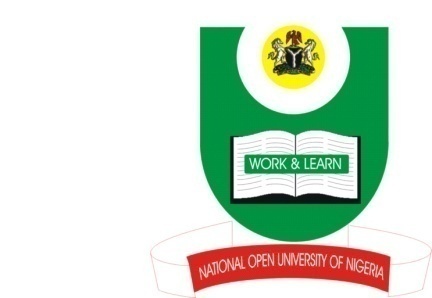 National Open University of NigeriaPlot 91, Cadastral Zone, Nnamdi Azikwe Express Way, Jabi - AbujaFaculty of Health SciencesOctober/November Examination 2016Course Code:    PHS 404Course Title:     Occupational Health and SafetyCredit Unit: 	   2 Units Time Allowed:  1 ½ HoursInstruction: Answer All Questions    Question 1(a).With appropriate examples, discuss fully the 5 categories of endogenous occupational problems that plague the life of health workers in health facilities.											(10 Marks) (b). Write short note on exogenous occupational health problems.	(5 Marks)(c). Discuss five major occupational health problems in industries and demonstrate the implications of such problems on the health of workers.											(15 Marks)(d). Explain fiveappropriatepreventive measures to the health problems you have    discussed.										(5 Marks) Question 22.    (a). Identify 8 benefits of work on health of workers. 			(8 Marks)(b). Using some examples, describe 9 occupational health problemsofteachersin the educational  environment. 			(9 Marks)      (c) List 3 major consequences of occupational health diseases to the            health of the employees.						             (3Marks)Question 33 .(a). Outline 5 classifications of occupational diseases.			(5 Marks)(b). List 10 Pre-disposing factors to occupational diseases.		 (10 Marks) 